Муниципальное автономное общеобразовательное учреждение «Татановская средняя общеобразовательная школа»Проект на тему: «Агро-академия»Автор проекта: Мамонтов Даниил Андреевич,обучающийся 8 классаНаучный руководитель проекта:Свиридова Екатерина Александровна,учитель биологии Куксово, 2016ОглавлениеАннотация	3Введение		 4Основное содержание проекта	5Компьютерная программа «Наш сад» для ландшафтного проектирования….6 Механизация труда………………………………………………………………7Исследовательская деятельность……………………………………………….8Программа статистической обработки данных «Биостат»……………………9Результаты работы над проектом………………………………………………10Заключение………………………………………………………………………11Список использованной литературы…………………………………………...12Приложение 1. Компьютерная программа «Наш сад»………………………13Приложение 2. «Робот-трактор»…………………………………………….…14Приложение 3. Урожайность томатов открытого грунта, кг (детерминантные, 2015 год)……………………………………………………15Приложение 4. Изменение массы плодов томатов в процессе сборов, г….16Приложение 5. Средняя масса плода томатов (4 сбора)……………………17Приложение 6. Общая урожайность гибридов огурца, т/га (7 сборов)……..18Приложение 7. Урожайность лука. Влияние краевого эффекта на массу луковицы…………………………………………………………………………19Приложение 8. Компьютерная программа «Биостат» для обработки статистических данных………………………………………………………. 20 Приложение 9. Демонстрационная площадка…………………………………21Приложение 10. Собираем Робота…………………………………………….22Приложение 11. Урожайность овощных культур в 2015 году………………23АннотацияПроект реализуется в рамках работы школьного научного общества при непосредственном участии одного из сетевых партнеров агрофирмы «СеДек».  Цель проекта: формирование агробизнес культуры обучающихся через активизацию социально-значимой деятельности. Одна из основных задач – создание  демонстрационной  площадки ООО «Агрофирмы «СеДеК» на базе МАОУ «Татановская СОШ» (т.к. эта фирма не имеет опытных участков на территории Тамбовской области).При работе над проектом «Агро-академия» с помощью компьютерной программы «Наш сад» был смоделирован проект учебно-опытного участка. Данная программа позволяет увидеть участок в течение любого времени года, в дневное и ночное время, выбрать необходимые сорта растений из энциклопедии.На учебно-опытном участке школы было испытано 8 овощных культур, охвативших 65 сортов и гибридов. Были исследованы лучшие сорта и гибриды агрофирмы, предлагаемые для возделывания на фермерских участках, частных огородах и выявлена их приспособленность к условиям Тамбовской области.В результате был получен хороший урожай овощных культур.Объём работы составляет 23 страницы, так же имеются 5 фотографий, 2 диаграммы, 6 таблиц. ВведениеНаша школа является региональным центром агробизнес-образования.  Актуальность этого образования не вызывает сомнений и является одной из приоритетных задач, стоящих перед государством и обществом. Наличие теплиц, плодового сада позволяет обучающимся школы заниматься опытничеством, научными исследованиями, выявлением возможностей рентабельности сельского хозяйства, связать учебную работу с сельскохозяйственным производством, с экологией. Поэтому одной из целей школы является показать применение идей и методов агробизнес планирования в различных сельскохозяйственных ситуациях, решать задачи, с которыми встречаются в своей деятельности агрономы, зоотехники, механизаторы, экономисты и экологи. Обучающиеся школы получают прикладные знания и практические умения, приобретают личный опыт работы в сельском хозяйстве. В связи с этим возникла необходимость создания проекта «Агро-академия». Проект реализуется в рамках работы школьного научного общества при непосредственном участии одного из сетевых партнеров агрофирмы «СеДек».  Цель проекта: формирование агробизнес культуры обучающихся через активизацию социально-значимой деятельности.Задачи: 1. Изучить на занятиях дополнительного образования компьютерную программу «Наш сад» для создания ландшафтного дизайна.	2. Изучить имеющийся опыт по созданию ландшафтного дизайна  и разработать свой проект по разбивке и посадке  пришкольного участка.3. Организовать работу по посеву семян в теплице и выращиванию рассады опытных сортов овощных культур.4. Обеспечить научно-информационное сотрудничество обучающихся и педагогов школы с представителями агрофирмы «СеДеК».5. Научиться собирать и программировать робота для сборки урожая на макете.  Основное содержание проекта В 2015 году между ООО «Агрофирма «СеДеК» и МАОУ «Татановская СОШ» был заключен договор о сотрудничестве в сфере обучающей программы по семеноводству овощных культур. Предметом Договора является широкое сотрудничество сторон, направленное на обучение школьников селекции, семеноводству и производству овощных культур. Одна из основных задач - создание демонстрационной площадки ООО «Агрофирмы «СеДеК» на базе МАОУ «Татановская СОШ» (т.к. эта фирма не имеет опытных участков на территории Тамбовской области). Данный проект рассчитан на три года:2015 год – сортоиспытание овощных культур; 2016 год – сортоиспытание картофеля;2017 год – сортоиспытание цветочных и зеленных культур.Начать мы решили с создания подпроекта «Школьный двор - моя страна», где с помощью готовой компьютерной программы «Наш сад» смоделировали проект учебно-опытного участка.Данная программа позволяет увидеть участок в течение любого времени года, в дневное и ночное время, выбрать необходимые сорта растений из энциклопедии.Мы заинтересовались этой работой и решили сначала создать дизайн проекта с помощью компьютерной программы «Наш сад», а с приходом весны реализовать его на практике.Компьютерная программа «Наш сад» для ландшафтного проектирования и дизайна садовых участков и территорийКомпьютерная программа «Наш сад» создана специально для проектирования в области ландшафтного дизайна. Она является своеобразным учебным пособием для учителей и учащихся (Приложение 1).Функционально программа состоит из четырех блоков: Планировщик, Энциклопедия растений, Фото Дизайнер, Редактор Ресурсов. Мы остановимся подробно на первых двух. Планировщик «Наш сад».Позволяет спроектировать фрагмент местности с размерами по сторонам до 500 метров, задать рельеф, разместить на плане здания и сооружения, проложить дорожки и водоемы, установить заборы, расставить декоративные элементы и посадить растения, указав расстояния между объектами. Процесс творчества доставляет огромное удовольствие. «Наш Сад» для таких целей незаменимая вещь. В этой программе можно попробовать разные варианты планировки будущего участка, посмотреть его в разное время года, в разные годы жизни, показать видеоролик – виртуальную прогулку по будущему участку. Энциклопедия растений «Наш Сад».Содержит подробную информацию о более чем 17000 декоративных растений мира, среди которых более половины произрастают на территории России. Предусмотрена возможность отбора растений по 25 параметрам, таким как тип, время цветения, цвет цветка, размеры, зона и место произрастания, почва, скорость разрастания, срок жизни, пересадки и другим. Таким образом, можно быстро подобрать растения своего региона с нужными характеристиками. Небольшая справочная энциклопедия болезней растений, позволяет быстро идентифицировать болезнь или вредителя по симптомам, проявляющимся на различных частях растения и прочитать информацию по профилактике заболеваний.Информацию о выбранных растениях и календарь ухода за ними можно распечатать на принтере. А также существует	 возможность создания в этой программе слайд-шоу из фотографий видовых точек участка  в разные сезоны года,  через любой период времени для показа разрастания сада.Создание видео-презентаций: это – возможность демонстрации созданного проекта в avi формате. Пользователь сам определяет сценарий видео-ролика, установив и настроив на плане камеры просмотра изображения, и определив последовательность переключения и время перехода оператора с одной камеры к последующей. Фильмы можно просматривать в проигрывателе Windows media. Размер кадра, разрешение определяет пользователь.С помощью этой программы мы смоделировали наш учебно-опытный участок. Механизация трудаОбразовательная робототехника в школе приобретает все большую значимость и актуальность в настоящее время. В качестве основного оборудования мы используем ЛЕГО конструкторы Mindstorm. LEGO Mindstorms - это конструктор (набор сопрягаемых деталей и электронных блоков) для создания программируемого робота. Для сокращения ручного труда в дальнейшем возможно использование специально запрограммированного механизма. Этот механизм при помощи заданного алгоритма и программ в будущем может осуществлять сбор и обработку различных сельскохозяйственных культур. На занятиях дополнительного образования «Мир техники» мы сконструировали варианты	автоматизированной сельскохозяйственной техники для работы на этом участке: запрограммированный трактор собирает капусту на поле. Потом мы создали макет учебно-опытного участка (Приложение 2). Перед нами стояла задача – получить хороший урожай сортов и гибридов 8 овощных культур, поэтому мы сформировали культуры по группам: в междурядьях плодового сада разместили огурцы, капусту, баклажаны, лук, морковь, томаты, перец.    В теплице были высажены различные сорта томатов, где изучалась приспособленность сортов к условиям произрастания в закрытом грунте. С приходом весны реализовали этот проект на практике: высажено 11 сортов томатов, 16 сортов перца, 2 сорта баклажанов, 5 сортов капусты, 12 сортов огурцов, 2 сорта свеклы, 3 сорта моркови, 6 сортов лука. Наши прогнозы подтвердились – получен хороший урожай овощных культур. На учебно-опытном участке школы было испытано 8 овощных культур, охвативших 65 сортов и гибридов. Были исследованы лучшие сорта и гибриды агрофирмы, предлагаемые для возделывания на фермерских участках, частных огородах и выявлена их приспособленность к условиям Тамбовской области.Исследовательская деятельность В рамках агро-академии ведется научно-исследовательская работа. Приведем примеры исследовательских работ. Одна из работ: «Изучение томатов агрофирмы «СеДеК»», где целью работы являлось исследовать лучшие гибриды томатов, предлагаемых к возделыванию в крупных овощеводческих хозяйствах, на фермерских участках и в частных огородах. (Приложение 3,4,5)Так же есть работа под названием «Динамика формирования урожайности различных сортов огурца агрофирмы «СеДек»», где представили результаты научных исследований 12 гибридов огурцов в открытом грунте. (Приложение 6)  Еще одна работа – «Изучение сортов и гибридов лука агрофирмы «СеДек» в однолетней культуре», целью которой является определение пригодности способа выращивания лука на репку из семян за один год в условиях Тамбовской области. (Приложение 7) В данном случае представлена урожайность различных сортов лука, где видно, что наибольшей урожайностью обладают сорта Башар и Байрам.Программа статистической обработки данных «Биостат»Во всех работах математическая обработка данных произведена в программе «Биостат». Это распространяемое бесплатное приложение для математической обработки данных различного типа, в которую уже вбита формула для расчетов данных. Для исследования среднего показателя массы огурцов, помидор и лука по каждому сбору воспользовались описательной статистикой.С помощью этой программы мы вычислили средние показатели по вариантам вместе с ошибкой опыта и сравнили их между собой. Достоверность различий между вариантами определяли по критерию Стьюдента.Данный способ применяется в тех случаях, когда необходимо определить, случайны или достоверны (существенны), т.е. обусловлены какой-то причиной, различия между двумя средними величинами или относительными показателями.Обязательным условием для применения данного способа является репрезентативность выборочных совокупностей, а также наличие причинно-следственной связи между сравниваемыми величинами (показателями) и факторами, влияющими на них.Формулы определения достоверности разности представлены следующим образом: это формула для средних величин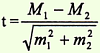 это формула для относительных показателей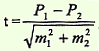 где t - критерий достоверности, m1 и m2 - ошибки репрезентативности, М1 и М2 - средние величины, Р1 и Р2 - относительные показатели.Если вычисленный критерий t более или равен 2 (t ≥ 2), что соответствует вероятности безошибочного прогноза Р равном или более 95% (Р ≥ 95%), то разность следует считать достоверной (существенной), т.е. обусловленной влиянием какого-то фактора, что будет иметь место и в генеральной совокупности.При t < 2, вероятность безошибочного прогноза Р < 95%, это означает, что разность недостоверна, случайна, т.е. не обусловлена какой-то закономерностью (не обусловлена влиянием какого-то фактора). (Приложение 8).Результаты работы над проектом Результаты работы над проектом были продемонстрированы на Дне поля, который прошел 11 августа 2015 года, где местному социуму и фермерским хозяйствам области были даны рекомендации по сортоиспытанию сортов и гибридов агрофирмы «СеДек», о приспособленности сортов к условиям Тамбовской области. Нами изучена компьютерная программа «Наш сад», при помощи которой мы успешно проектируем ландшафтный дизайн пришкольной территории.У нас получается организовать работу по посеву семян в теплице и выращиванию рассады опытных сортов овощных культур (Приложение 9).Продолжаем научно-информационное сотрудничество с представителями агрофирмы «СеДеК».Научились собирать и программировать робота для сборки урожая на макете (Приложение 10).Мы добились высоких показателей урожайности овощных культур (Приложение 11).Данный проект в октябре 2015 года был представлен на финале Всероссийского конкурса «Юннат», где занял 3 место в номинации «Овощеводство». ЗаключениеПосле выполнения поставленных задач мы пришли к следующим выводам:При применении современной программы моделирования «Наш сад», мы научились создавать компьютерные макеты, на которых выращиваются различные сельскохозяйственные культуры. Налажены доверительные и дружеские отношения с представителями агрофирмы «Седек».На базе школы создана демонстрационная площадка агрофирмы «СеДек».Разработан проект «Школьный двор – моя страна»Сконструирован и запрограммирован «Трактор-робот».Список использованной литературы1) Прянишников Д. Н., Лекции по курсу «Введение в агрономию» Избр. соч., т.3, М., 1965. 
2) Сельскохозяйственная энциклопедия. М., 1969-1975, т. 1: 103-1043) Вербин А. А., Очерки по развитию отечественной агрономии, М., 1958 4) «Физиология растений» Онлайн-энциклопедия fizrast.ru5) «Растениеводство», Г.В. Коренев, В.А. Федотов, А.Ф. Попов и др.; Под ред. Г.В. Коренева - М.: Колос, 1999. - 368с6) С.Гланец «Медико-биологическая статистика» 7)http://www.dicomp.ru/products/rubin-9/index.htmlПриложение 1Компьютерная программа «Наш сад»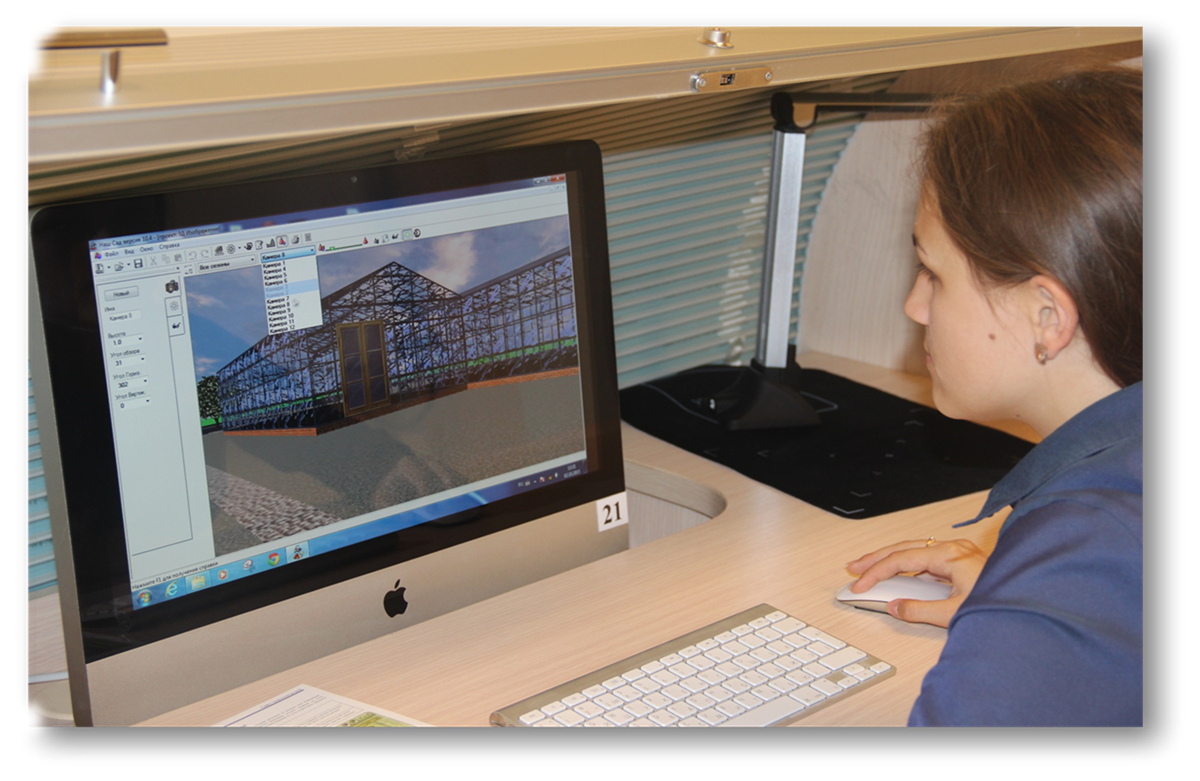 Приложение 2«Робот-трактор»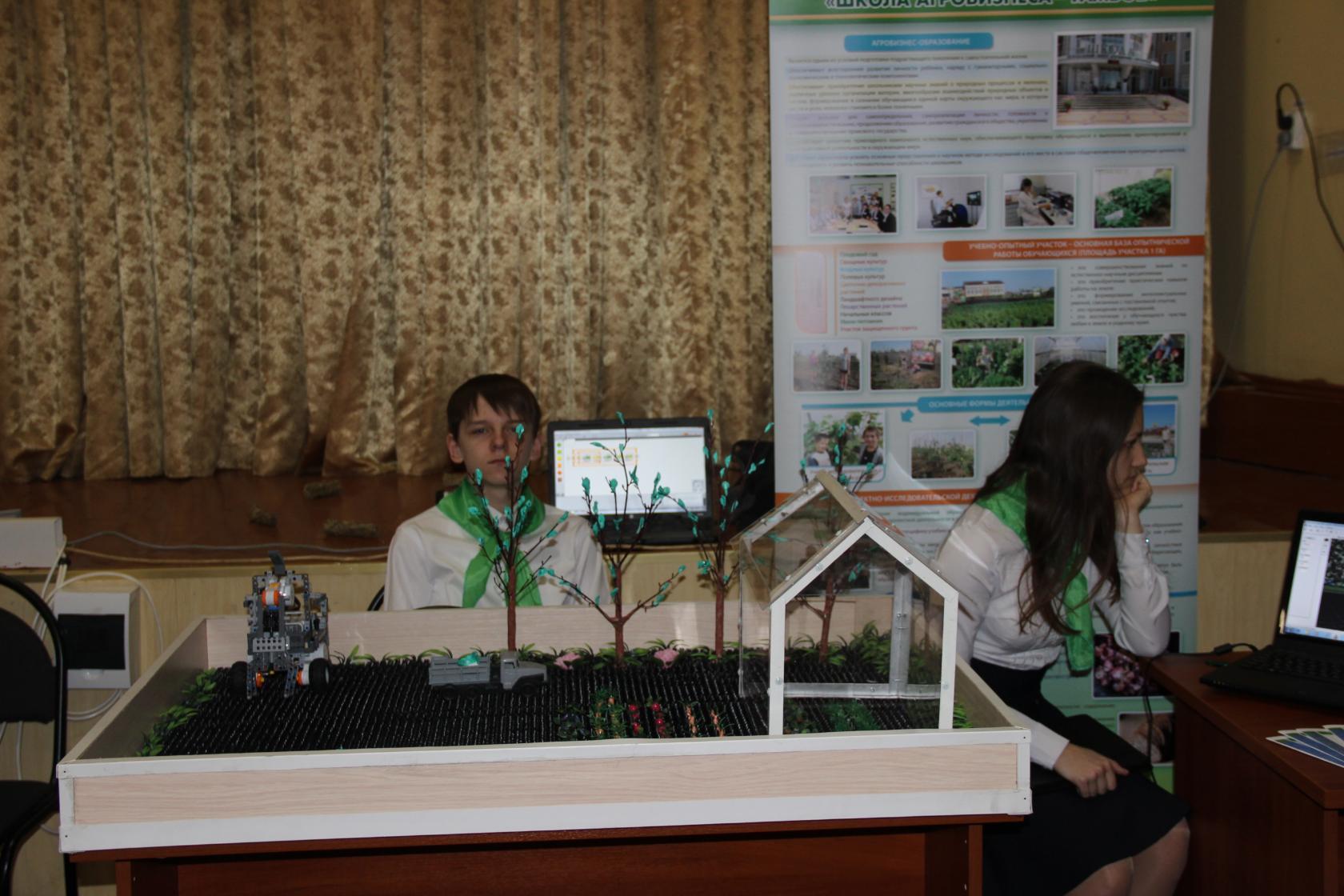 Приложение 3Урожайность томатов открытого грунта, кг(детерминантные, 2015 год).Приложение 4Изменение массы плодов томатов в процессе сборов, гПриложение 5Средняя масса плода томатов (4 сбора)Приложение 6Общая урожайность гибридов огурца, т/га 
(7 сборов)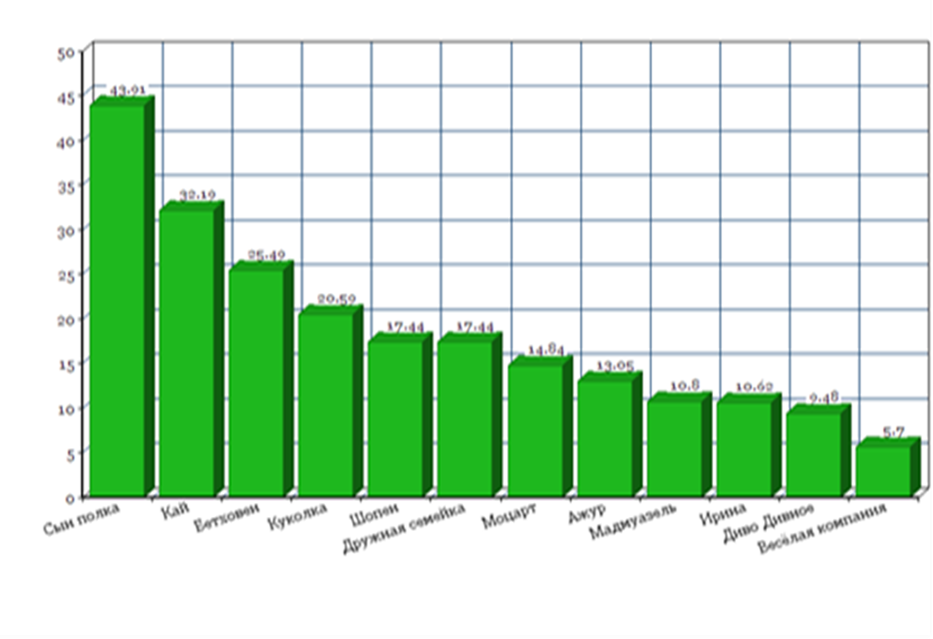 Приложение 7Урожайность лукаВлияние краевого эффекта на массу луковицыПриложение 8Компьютерная программа для обработки статистических данных «Биостат»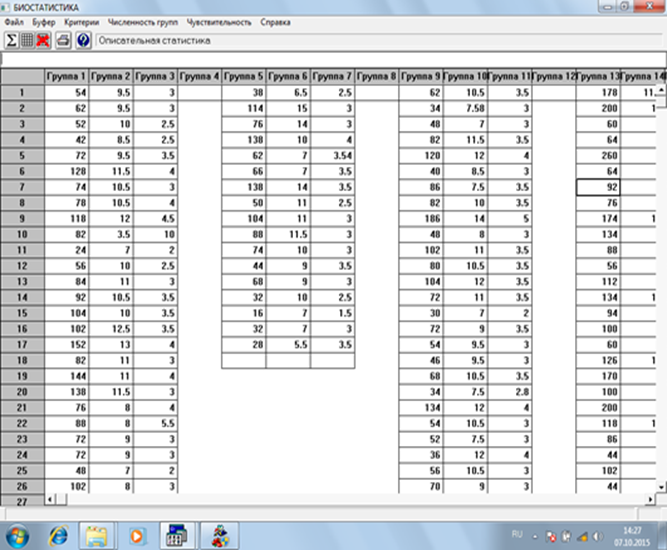 Приложение 9Демонстрационная площадка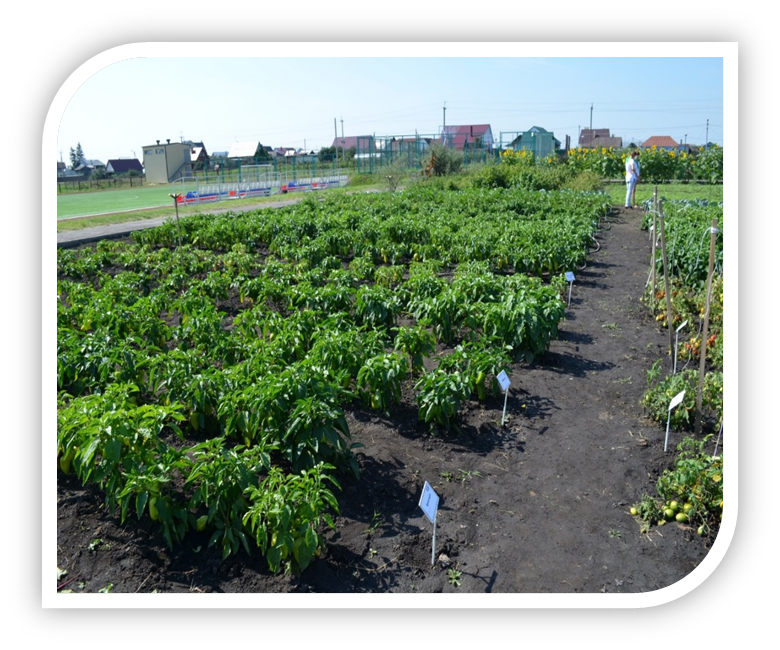 Приложение 10Собираем Робота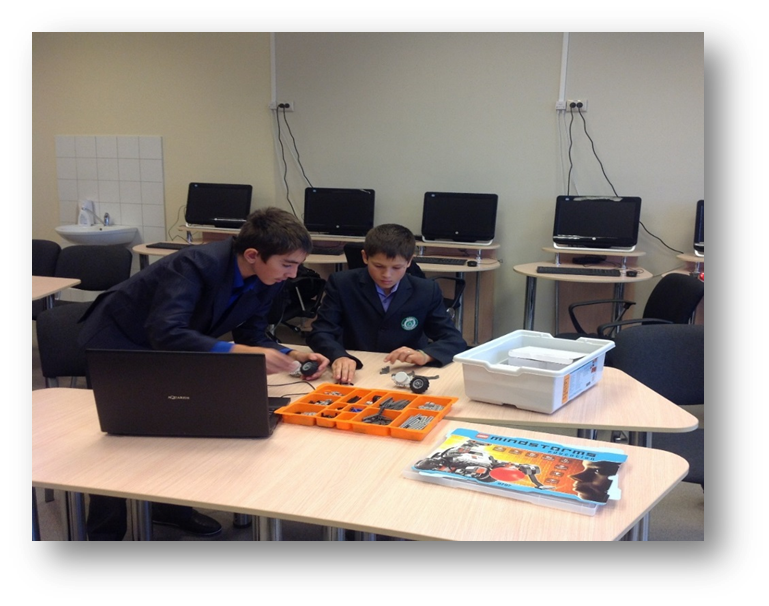 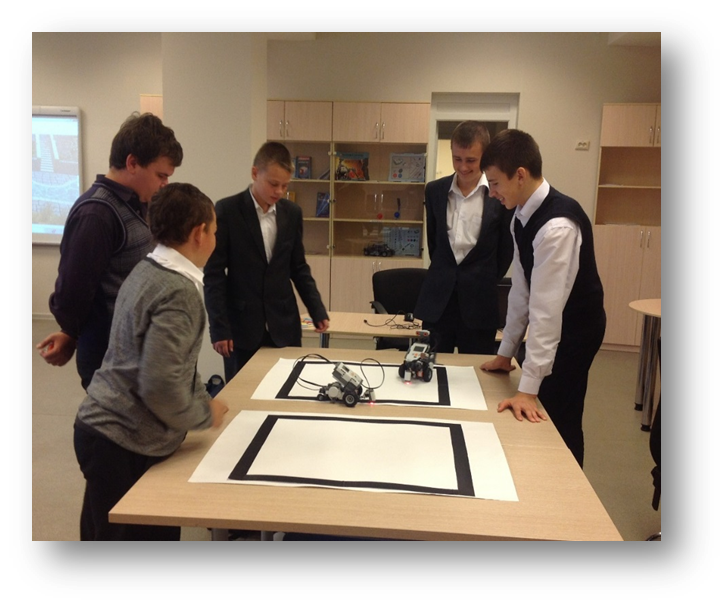 Приложение 11«Урожай овощных культур в 2015 году»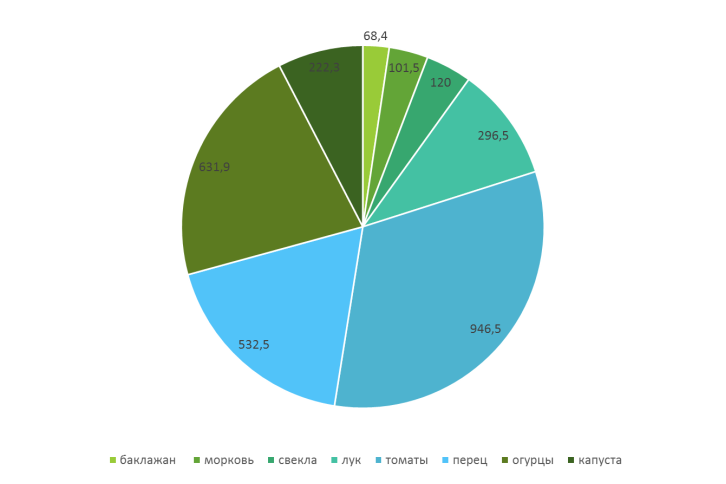 Гибриды  F1Дата сбораДата сбораДата сбораДата сбораДата сбораДата сбораДата сбораГибриды  F112.0812.0817.0824.0824.084.09ИтогоОкруглые крупноплодные красныеОкруглые крупноплодные красныеОкруглые крупноплодные красныеОкруглые крупноплодные красныеОкруглые крупноплодные красныеОкруглые крупноплодные красныеОкруглые крупноплодные красныеОкруглые крупноплодные красныеАжур20.420.427.925.625.620.093.9Барин20.620.631.430.930.921.0103.9Буржуй26.026.013.815.215.217.072.0Купчиха27.827.826.414.614.614.082.8Округлые крупноплодные розовыеОкруглые крупноплодные розовыеОкруглые крупноплодные розовыеОкруглые крупноплодные розовыеОкруглые крупноплодные розовыеОкруглые крупноплодные розовыеОкруглые крупноплодные розовыеОкруглые крупноплодные розовыеКукла Маша41.741.727.06.26.29.083.9Подарок женщинеПодарок женщине43.627.227.212.08.090.8Сливовидно - кубовидныеСливовидно - кубовидныеСливовидно - кубовидныеСливовидно - кубовидныеСливовидно - кубовидныеСливовидно - кубовидныеСливовидно - кубовидныеСливовидно - кубовидныеБогачБогач27.544.444.411.66.089.5КатенькаКатенька25.442.042.016.721.0105.1ЛарисаЛариса18.727.227.227.015.288.1СенаторСенатор15.622.122.112.49.059.1ЦаревнаЦаревна15.619.4519.4516.329.080.4Гибриды F1СборыСборыСборыСборыГибриды F1ПервыйВторойТретийЧетвертыйОкруглые крупноплодныеОкруглые крупноплодныеОкруглые крупноплодныеОкруглые крупноплодныеАжур185.6±8.3175.5±11.1175.5±11.1127.5±8.1***127.5±8.1***127.5±8.1107.8±8.8***107.8±8.8***107.8±8.8Барин177.4±8.5177.4±8.5180.2±7.2115.1±7.7***115.1±7.7***115.1±7.788.7±5.0***88.7±5.0***88.7±5.0**Буржуй190.5±6.8171.6±6.9*171.6±6.9124.6±5.7***124.6±5.7***124.6±5.772.0±6.6***72.0±6.6***72.0±6.6***Купчиха165.8±7.0163.7±8.6163.7±8.6146.2±9.1*146.2±9.1146.2±9.181.9±3.6***81.9±3.6***81.9±3.6***Округлые крупноплодные розовыеОкруглые крупноплодные розовыеОкруглые крупноплодные розовыеОкруглые крупноплодные розовыеКукла Маша194.3±9.5141.1±9.4***141.1±9.4107.2±6.8***107.2±6.8**107.2±6.881.6±3.1***81.6±3.1***81.6±3.1***Подарок женщине151.6±4.8112.9±4.8***112.9±4.896.1±7.2***96.1±7.2*96.1±7.259.9±3.0***59.9±3.0***59.9±3.0***Сливовидно - кубовидныеСливовидно - кубовидныеСливовидно - кубовидныеСливовидно - кубовидныеБогач80.6±3.865.9±2.5**65.9±2.543.9±2.7***43.9±2.7***43.9±2.732.7±1.4***32.7±1.4***32.7±1.4***Катенька81.8±4.661.2±2.7***61.2±2.741.9±2.9***41.9±2.9***41.9±2.934.5±1.9***34.5±1.9***34.5±1.9*Лариса52.3±2.042.9±1.8***42.9±1.831.2±1.7***31.2±1.7***31.2±1.734.5±1.9***34.5±1.9***34.5±1.9Сенатор65.4±2.552.6±2.8***52.6±2.846.6±2.1***46.6±2.1*46.6±2.126.2±1.9***26.2±1.9***26.2±1.9***Царевна53.9±1.443.7±1.5***43.7±1.539.0±1.7***39.0±1.7*39.0±1.743.9±1.5***43.9±1.543.9±1.5№ п\пГибридыМасса плода, г1Ажур149,12Барин140,43Буржуй139,74Купчиха139,45Кукла Маша131,16Подарок женщине105,17Богач55,88Катенька54,99Сенатор40,210Лариса47,711Царевна45,1Сорта и гибридыУрожайность, т\гаБашар115,2Якут87,1Байрам115,0Эрика F198,0Гордион77,8Сима72,2Сорта и гибридыСредняя масса луковицы, гСредняя масса луковицы, гСорта и гибридыВ крайних рядкахВ средних рядкахБашар289,726,0268,2±24,7Якут250,7±23,5186,0±15,5*Байрам342,3±22,0230,7±18,2***Эрика F1326,8±26,1289,2±28,5Гордион269,4±20,1190,4±12,8***Сима234,4±11,2150,4±10,9***